THÀNH ĐOÀN TP. HỒ CHÍ MINH                   ĐOÀN TNCS HỒ CHÍ MINH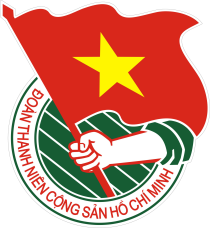               BCH ĐOÀN QUẬN 12                       ***                                         	                          Quận 12, ngày 18  tháng 9  năm 2017                  TUẦN LỄ	38/2017	       LỊCH LÀM VIỆC CỦA CƠ QUAN QUẬN ĐOÀN(Từ ngày 18-9-2017 đến ngày 24-9-2017)---------- Cả ngày thứ 4, 6: Đ/c Sơn học trung cấp chính trị- Cả ngày thứ 3, 7: Đ/c Huy, Đạt học trung cấp chính trị- Cả ngày thứ 4,7: Đ/c Hằng học trung cấp chính trị- Cả ngày thứ 5, 7: Đ/c Mai học lớp tập huấn cán bộ Đoàn – Hội – Đội- Tối thứ 2,4 và cả ngày thứ 7: Đ/c Bảo học trung cấp chính trị- Từ ngày 18 đến 23/9/2017: Thùy đi học cử nhân chính trị.VĂN PHÒNG QUẬN ĐOÀNTrọng tâm:  - Thực hiện công tác xã hội nhân kỷ niệm 72 năm Ngày Nam bộ kháng chiến của BCĐ điều hành PHHĐ giữa LLVT với các đoàn thể chính trị xã hội thành phố. - Tổ chức Lớp 6 bài lý luận chính trị.-  Tổ chức giải việt dã năm 2017.NGÀYGIỜNỘI DUNGĐỊA ĐIỂMTHỨ HAI(18/9)07g00Tham dự lễ phát động hội thi “Em yêu Tổ quốc Việt Nam” (Đ/c Tùng)Quận 2THỨ HAI(18/9)07g30Chào cờ đầu tuần (CBCQ)Sân cờTHỨ HAI(18/9)08g30Giao ban TT – Văn phòng (TTQĐ, VP)PBTTHỨ HAI(18/9)14g00  Hội Đồng Đội Thành phố duyệt chương trình công tác Đội và phong trào thiếu nhi năm học 2017 - 2018 (Hội đồng Đội cụm 3) (Đ/c Thùy, Tùng )P.C6THỨ HAI(18/9)14g00Thường trực làm việc Ban MT-ĐBDC đến 15g30 làm việc Ban CNLĐ. (TTQĐ, Ban MT, ban CNLĐ)PHQĐTHỨ HAI(18/9)16g30Họp thí sinh tham dự vòng bán kết 2 Hội thi Bí thư Chi đoàn giỏi lần 4 năm 2017 (Đ/c Trang, Sơn, top 10 thí sinh)PHQĐTHỨ HAI(18/9)17g30Tổ chức thực hiện công trình thanh niên của chi đoàn CQQĐ tại P. Trung Mỹ Tây (Đ/c An, ĐVCĐ)Cơ sởTHỨ BA(19/9)08g00Tham gia Hội thẩm nhân dân (Đ/c Tùng)Tóa Án/QTHỨ BA(19/9)14g00Dự họp triển khai kế hoạch hưởng ứng “Tháng an toàn giao thông” tháng 9 năm 2017 (Đ/c Ngân, Hằng)PHATHỨ TƯ(20/9)08g00Họp Ban Thường vụ Quận Đoàn. (Đ/c Ngân, BTV)PHQĐTHỨ TƯ(20/9)13g30Dự họp BCĐ PHHĐ giữa LLVT với các đoàn thể chính trị xã hội Quận (Đ/c Ngân)P.BDVTHỨ TƯ(20/9)15g00Họp Ban tổ chức giải Việt dã năm 2017 (Đ/c Bảo, CBCQ, CTV)PHQĐTHỨ TƯ(20/9)16g00Dự họp kiểm tra hoạt động trung thu (Đ/c Thùy)NTNTHỨ TƯ(20/9)20g00Dự Chung kết xếp hạng và trao giải Liên hoan hợp xướng lần 3 - năm 2017, chủ đề “Tôi yêu Tổ quốc tôi” (Đ/c Đạt )Nhà hát TPTHỨ NĂM(21/9)07g30Dự Hội nghị giao ban Công tác Đoàn và phong trào thanh niên khu vực trường học trực thuộc Quận - Huyện Đoàn học kỳ 1, năm học 2017 – 2018 ( Đ/c Ngân, Tùng, Mai, cơ sở theo TB)NTN quận 2THỨ NĂM(21/9)08g00Tham gia xử lý trật tự lòng lề đường, vỉa hè (Đ/c Thuận)Tập trung tại UBND/QTHỨ NĂM(21/9)14g00Dự Hội nghị Sơ kết giữa nhiệm kỳ thực hiện Nghị quyết Đại hội đại biểu Hội Liên hiệp Thanh niên Việt Nam TP. Hồ Chí Minh lần thứ VII, nhiệm kỳ 2014 – 2019 ( Đ/c Huy, Tùng)HTTĐTHỨ NĂM(21/9)14g00Thường trực làm việc Ban Tổ chức, Ban Tuyên giáo. (TTQĐ, Sơn, Hằng)P.BTTHỨ SÁU(22/9)08g00Dự hội nghị chuyên đề “Giải pháp nâng cao trách nhiệm thực hiện chuẩn mực đạo đức công vụ của đảng viên, cán bộ, công chức, viên chức, lực lượng vũ trang quận” (Đ/c Ngân)HTQUTHỨ SÁU(22/9)08g00Dự tập huấn công tác viết tin, bài cho trang thông tin điện tử Quận (Đ/c Lợi, An - NTN) HT. UBND/QTHỨ SÁU(22/9)08g00Dự Hội nghị tập huấn chuyên đề công tác tuyên giáo và giao ban dư luận xã hội quý III năm 2017 (Đ/c Trang, Hằng)HTTĐTHỨ BẢY(23/9)07g30Dự Lễ kỷ niệm 72 năm Ngày Nam bộ kháng chiến và tổng kết hoạt động của CLB TTKC phường năm 2017 (Đ/c Hằng)UBND P. TATHỨ BẢY(23/9)07g30Tổ chức Lớp 6 bài lý luận chính trị (Đ/c Trang, Sơn, cơ sở theo TB)THCS Nguyễn HiềnTHỨ BẢY(23/9)08g00Dự khai giảng lớp tập huấn cán bộ Đoàn khu vực doanh nghiệp lần 4 năm 2017 (Đ/c Lợi)Huyện Cần GiờTHỨ BẢY(23/9)09g00Dự chương trình gặp gỡ giữa Cựu chiến binh thành phố với thanh thiếu nhi thành phố (Đ/c Ngân)NVH TNTHỨ BẢY(23/9)15g00Công tác chuẩn bị giải Việt dã năm 2017 (Đ/c Bảo, CBCQ, cơ sở Đoàn)PHQĐCHỦ NHẬT(24/9)06g00Tổ chức giải việt dã năm 2017 (Đ/c Bảo, CBCQ, cơ sở Đoàn)KCN Tân Thới HiệpCHỦ NHẬT(24/9)07g30Tổ chức Lớp 6 bài lý luận chính trị (Đ/c Trang, Sơn , cơ sở theo TB)Trung tâm BDCT/QCHỦ NHẬT(24/9)07g30Tham gia thực hiện công tác xã hội nhân kỷ niệm 72 năm Ngày Nam bộ kháng chiến của BCĐ điều hành PHHĐ giữa LLVT với các đoàn thể chính trị xã hội thành phố (Đ/c Ngân, CBCQ theo phân công)UBND P. TLCHỦ NHẬT(24/9)13g30Tham gia hoạt động cụm thi đua 3 chương trình tuyên dương “CLB Sức sống mới tiêu biểu” năm 2017 (Đ/c Bảo, Đạt, Thuận, cơ sở Theo TB)Quận Thủ Đức